ΕΛΛΗΝΙΚΗ ΔΗΜΟΚΡΑΤΙΑ		ΑΝΑΡΤΗΤΕΑ ΣΤΟ ΔΙΑΔΙΚΤΥΟ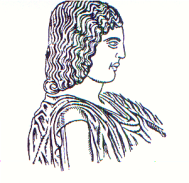 ΓΕΩΠΟΝΙΚΟ ΠΑΝΕΠΙΣΤΗΜΙΟ ΑΘΗΝΩΝ		ΓΕΝΙΚΟ ΤΜΗΜΑ			 Γραμματεία: Φ.Παπαδοπούλου Ταχ. Δ/νση: Ιερά Οδός 75, 118 55 Αθήνα					Αθήνα, 28-05-2021Τηλ. / Fax:  210 5294833							Αρ. Πρωτ. : 92E-mail: fanny@aua.grΠρος:    Τα μέλη ΔΕΠ του Γενικού Τμήματος του Γ.Π.Α. ΠΡΟΚΗΡΥΞΗ ΕΚΛΟΓΩΝΓια την ανάδειξη Προέδρου και Αναπληρωτή Προέδρου του Γενικού Τμήματος του Γεωπονικού Πανεπιστήμιου ΑθηνώνκαιΠΡΟΣΚΛΗΣΗ ΕΚΔΗΛΩΣΗΣ ΕΝΔΙΑΦΕΡΟΝΤΟΣΟ Πρόεδρος του Γενικού Τμήματος του Γ.Π.Α. έχοντας υπόψη:Τις διατάξεις του άρθρου 23, του ν. 4485/2017 (ΦΕΚ 114/Α΄/04.08.2017) όπως τροποποιήθηκε και ισχύει με το άρθρο 97 του ν. 4692/2020 (Α΄/12.6.2020).Τις διατάξεις του άρθρου 13 παρ. 11, άρθρο 20 παρ. 1 περ. δ και παρ. 6 του ν.4589/2019 (ΦΕΚ13./Α’/29.01.2019).Την με αριθ. 153348/Ζ1/15.09.2017 (ΦΕΚ 3255/τΒ΄/15.09.2017) απόφαση του Υπουργού Παιδείας, Έρευνας και Θρησκευμάτων, με θέμα «Τρόπος διεξαγωγής των εκλογικών διαδικασιών για την ανάδειξη των μονοπρόσωπων οργάνων των ΑΕΙ και διαδικασία ορισμού και ανάδειξης εκπροσώπων των μελών ΕΕΠ, ΕΔΙΠ και ΕΤΕΠ, των διοικητικών υπαλλήλων και των φοιτητών στα συλλογικά όργανα των ΑΕΙ  κατά την πρώτη εφαρμογή του ν. 4485/2017 (Α΄ 114) όπως έχει τροποποιηθεί και ισχύει.Την με αριθ. 77561/Z1/19.06.2020 Κοινή Υπουργική Απόφαση των Υπουργών Παιδείας & Θρησκευμάτων και Επικρατείας.ΠροκηρύσσειΤις εκλογές για την ανάδειξη Προέδρου και Αναπληρωτή Προέδρου στο Γενικό Τμήμα του Γεωπονικού Πανεπιστημίου Αθηνών (ΓΠΑ), με θητεία από 1/09/2021 έως 31/8/2023, σύμφωνα μα το άρθρο 23 παρ. 1του ν. 4485/2017. Ως ημερομηνία διεξαγωγής των εκλογών ορίζεται η 17η Ιουνίου, ημέρα Πέμπτη,  από ώρα 10:00π.μ. έως 15:00μ.μ.Οι ενδιαφερόμενοι για τη θέση του Προέδρου και Αναπληρωτή Προέδρου που πληρούν τις προϋποθέσεις, (Ν. 4485/04.08.2017, άρθρο 23, παρ. 1), καλούνται να υποβάλουν την υποψηφιότητά τους στη Γραμματεία του Γενικού Τμήματος μέσα σε αποκλειστική προθεσμία δέκα (10) εργάσιμων ημερών από την επομένη της ημερομηνίας της κοινοποίησης της προκήρυξης (έως και 11/06/2021), με έναν από τους κάτωθι τρόπους: Ηλεκτρονικά, στην ηλεκτρονική διεύθυνση: fanny@aua.gr.  Στην περίπτωση αυτή, η αίτηση και η υπεύθυνη δήλωση που θα επισυνάπτονται θα πρέπει να φέρουν την υπογραφή του/της υποψηφίου/ας. H ηλεκτρονική υποβολή αίτησης πρέπει να γίνει αποκλειστικά από την ιδρυματική θυρίδα ηλεκτρονικού ταχυδρομείου του  υποψηφίου.Eπιστολικά, με συστημένη επιστολή, με την ένδειξη «Υποψηφιότητα για τη θέση του Αναπληρωτή Προέδρου του Γενικού Τμήματος του Γ.Π.Α.» στην ταχυδρομική διεύθυνση του Γ.Π.Α., Ιερά Οδός 75, 11855 Βοτανικός-Αθήνα.Η ψηφοφορία για την εκλογή Προέδρου και Αναπληρωτή Προέδρου είναι άμεση και μυστική. Η εκλογική διαδικασία διεξάγεται αποκλειστικά μέσω ηλεκτρονικής ψηφοφορίας βάσει των διατάξεων της υπ’ αριθμ. 77561/21/16.6.2020 ΚΥΑ (ΦΕΚ 2481/τ.Β’/22.6.2020), σε εργάσιμη ημέρα, έτσι ώστε να είναι δυνατή η διεξαγωγή επαναληπτικής ψηφοφορίας την ακριβώς επομένη εργάσιμη ημέρα και την ίδια ώρα. Όργανο Διενέργειας Εκλογών είναι τριμελής Κεντρική Εφορευτική Επιτροπή, με ισάριθμους αναπληρωτές, η οποία θα οριστεί τουλάχιστον πέντε (5) εργάσιμες ημέρες πριν από την ημέρα της ψηφοφορίας και θα αποτελείται από μέλη Δ.Ε.Π. του Τμήματος. Η παρούσα προκήρυξη θα αναρτηθεί στην Ιστοσελίδα του Ιδρύματος και θα σταλεί μέσω ηλεκτρονικού ταχυδρομείου σε όλα τα μέλη ΔΕΠ του Γενικού Τμήματος. Ο Πρόεδρος του Γενικού ΤμήματοςΚαθ. Α. ΠαπαδόπουλοςΕσωτερική διανομή Πρύτανης του Γ.Π.Α. Αντιπρυτάνεις του Γ.Π.Α.Διεύθυνση Διοικητικού Τμήμα Γ’ Διοικητικής Μέριμνας Υπηρεσία Δικτύου - ΔιαδικτύουΣυνημμένα δικαιολογητικά υποβολής υποψηφιότηταςΑίτηση υποψηφιότηταςΥπεύθυνη Δήλωση ότι δεν συντρέχουν στο πρόσωπο του υποψηφίου κωλύματα εκλογιμότηταςΑΙΤΗΣΗΥποψηφιότητας για τη θέση του Προέδρου του Γενικού Τμήματος του Γεωπονικού  Πανεπιστημίου  Αθηνών Ονοματεπώνυμο..........................................................................................................................................Όνομα πατέρα……….........................................................Όνομα μητέρας...................................................................Έτος γέννησης..................................................................Βαθμίδα.................................................................ΠροςΤον Πρόεδροτου Γενικού Τμήματος του ΓΠΑΜε την παρούσα υποβάλλω υποψηφιότητα για τη θέση του Προέδρου του Γενικού Τμήματος του Γεωπονικού Πανεπιστημίου Αθηνών, σύμφωνα με την υπ’ αριθμ. πρωτ. ………………… προκήρυξη εκλογών και έχοντας λάβει γνώση των σχετικών διατάξεων του άρθρου 23 του Ν. 4485/2017 (ΦΕΚ 114 τ. Α’) και της παραγράφου 11 του άρθρου 13 του Ν. 4589/2019 (ΦΕΚ 13 τ. Α’). Συνημμένα:Υπεύθυνη δήλωση ότι δεν συντρέχουν στο πρόσωπο μου κωλύματα εκλογιμότητας. Ο/Η Αιτών/ουσα...............................................Ημερομηνία...............................................ΑΙΤΗΣΗΥποψηφιότητας για τη θέση του Αναπληρωτή Προέδρου του Γενικού Τμήματος του Γεωπονικού  Πανεπιστημίου  Αθηνών Ονοματεπώνυμο..........................................................................................................................................Όνομα πατέρα……….........................................................Όνομα μητέρας...................................................................Έτος γέννησης..................................................................Βαθμίδα.................................................................ΠροςΤον Πρόεδροτου Γενικού Τμήματος του ΓΠΑΜε την παρούσα υποβάλλω υποψηφιότητα για τη θέση του Αναπληρωτή Προέδρου του Γενικού Τμήματος του Γεωπονικού Πανεπιστημίου Αθηνών, σύμφωνα με την υπ’ αριθμ. πρωτ. ………………… προκήρυξη εκλογών και έχοντας λάβει γνώση των σχετικών διατάξεων του άρθρου 23 του Ν. 4485/2017 (ΦΕΚ 114 τ. Α’) και της παραγράφου 11 του άρθρου 13 του Ν. 4589/2019 (ΦΕΚ 13 τ. Α’). Συνημμένα:Υπεύθυνη δήλωση ότι δεν συντρέχουν στο πρόσωπο μου κωλύματα εκλογιμότητας. Ο/Η Αιτών/ουσα...............................................Ημερομηνία...............................................ΥΠΕΥΘΥΝΗ ΔΗΛΩΣΗ(άρθρο 8 Ν.1599/1986)Ημερομηνία:      ……………….2021Ο – Η Δηλ.(Υπογραφή)(1) Αναγράφεται από τον ενδιαφερόμενο πολίτη ή Αρχή ή η Υπηρεσία του δημόσιου τομέα, που απευθύνεται η αίτηση.(2) Αναγράφεται ολογράφως. (3) «Όποιος εν γνώσει του δηλώνει ψευδή γεγονότα ή αρνείται ή αποκρύπτει τα αληθινά με έγγραφη υπεύθυνη δήλωση του άρθρου 8 τιμωρείται με φυλάκιση τουλάχιστον τριών μηνών. Εάν ο υπαίτιος αυτών των πράξεων σκόπευε να προσπορίσει στον εαυτόν του ή σε άλλον περιουσιακό όφελος βλάπτοντας τρίτον ή σκόπευε να βλάψει άλλον, τιμωρείται με κάθειρξη μέχρι 10 ετών.(4) Σε περίπτωση ανεπάρκειας χώρου η δήλωση συνεχίζεται στην πίσω όψη της και υπογράφεται από τον δηλούντα ή την δηλούσα. Η ακρίβεια των στοιχείων που υποβάλλονται με αυτή τη δήλωση μπορεί να ελεγχθεί με βάση το αρχείο άλλων υπηρεσιών (άρθρο 8 παρ. 4 Ν. 1599/1986)ΠΡΟΣ(1):Ο – Η Όνομα:Επώνυμο:Επώνυμο:Επώνυμο:Όνομα και Επώνυμο Πατέρα: Όνομα και Επώνυμο Πατέρα: Όνομα και Επώνυμο Πατέρα: Όνομα και Επώνυμο Πατέρα: Όνομα και Επώνυμο Μητέρας:Όνομα και Επώνυμο Μητέρας:Όνομα και Επώνυμο Μητέρας:Όνομα και Επώνυμο Μητέρας:Ημερομηνία γέννησης(2): Ημερομηνία γέννησης(2): Ημερομηνία γέννησης(2): Ημερομηνία γέννησης(2): Τόπος Γέννησης:Τόπος Γέννησης:Τόπος Γέννησης:Τόπος Γέννησης:Αριθμός Δελτίου Ταυτότητας:Αριθμός Δελτίου Ταυτότητας:Αριθμός Δελτίου Ταυτότητας:Αριθμός Δελτίου Ταυτότητας:Τηλ:Τηλ:Τόπος Κατοικίας:Τόπος Κατοικίας:Οδός:Οδός:Αριθ:ΤΚ:Αρ. Τηλεομοιοτύπου (Fax):Αρ. Τηλεομοιοτύπου (Fax):Αρ. Τηλεομοιοτύπου (Fax):Δ/νση Ηλεκτρ.Ταχυδρομείου(Εmail):Δ/νση Ηλεκτρ.Ταχυδρομείου(Εmail):Δ/νση Ηλεκτρ.Ταχυδρομείου(Εmail):Με ατομική μου ευθύνη και γνωρίζοντας τις κυρώσεις (3), που προβλέπονται από τις διατάξεις της παρ. 6 του άρθρου 22 του Ν. 1599/1986, δηλώνω ότι:δεν συντρέχουν στο πρόσωπό μου κωλύματα εκλογιμότητας για τη θέση του Προέδρου / Αναπληρωτή Προέδρου του Γενικού Τμήματος του Γεωπονικού Πανεπιστημίου Αθηνών, σύμφωνα με τις διατάξεις του άρθρου 23 του Ν.4485/2017 (ΦΕΚ 114 τ. Α’) και της παραγράφου 11 του άρθρου 13 του ν. 4589/2019 (ΦΕΚ 13 τ. Α’) και την υπ’ αρ. ………………… προκήρυξη εκλογών για την ανάδειξη Προέδρου και Αναπληρωτή Προέδρου του Γενικού Τμήματος του Γεωπονικού Πανεπιστημίου Αθηνών. (4)